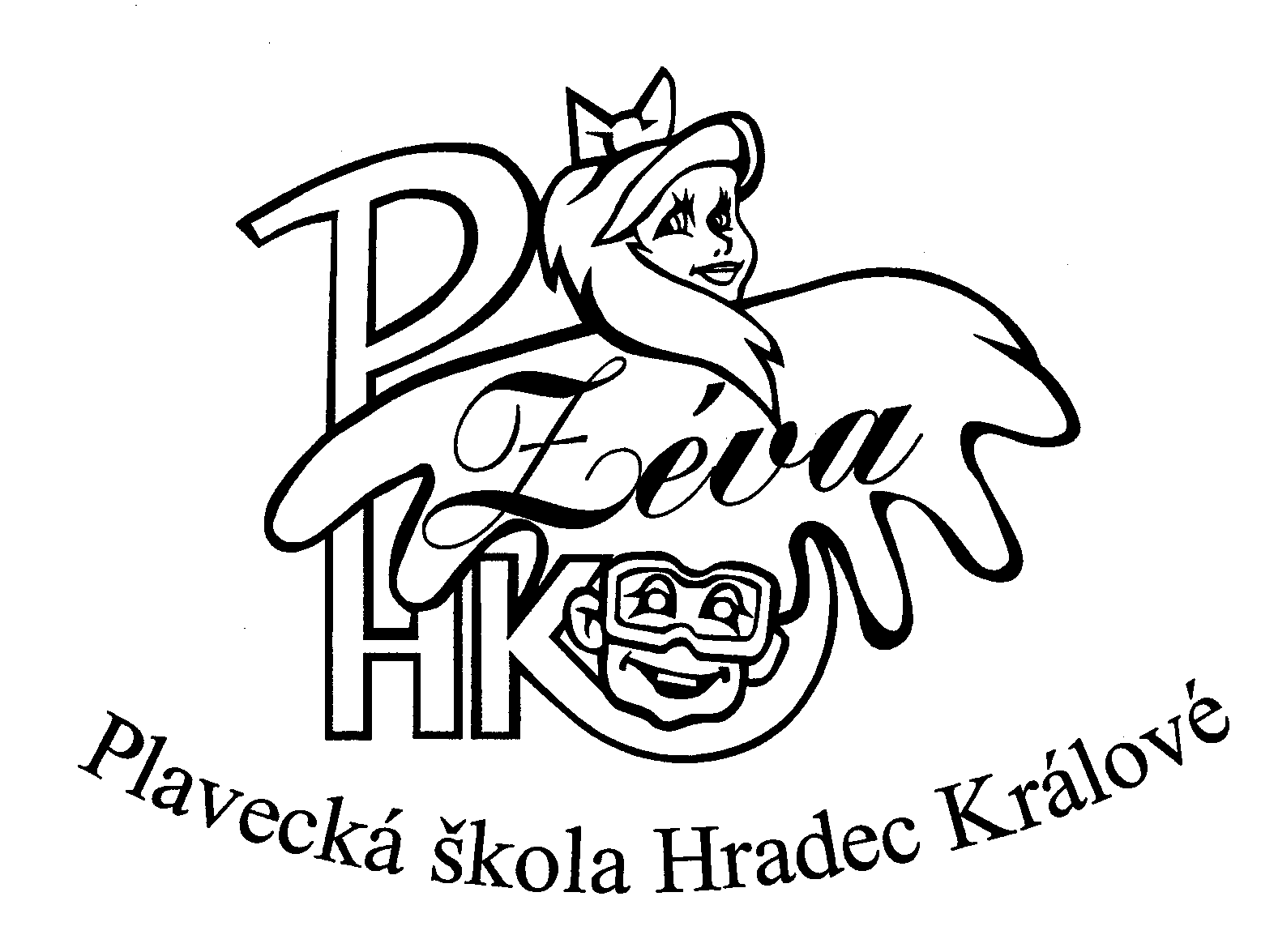 Kalkulace cen výuky plavání v Plavecké škole Zéva, HK pro žáky sport. plaveckých tříd ZŠ – školní rok 2016/2017Zpracováno na podkladě finančních prostředků na mzdy a povinné odvody pedagogických zaměstnanců PŠ Zéva, HK dle Katalogu prací instruktor – trenér v 7. skupině s navýšením min. mzdy NV 567/2006 Sb. od 01. 01. 2016 
a dle cen za energie a ostatní provozní náklady. Uvedené ceny jsou platné od 01. 01. 2016.Náklady na plaveckou výuku 1 žáka ZŠ – 11 lekcíŽáci sportovních tříd v PB HK hradí plaveckou výuku:1 žák zařazený do plavecké výuky - 11 lekcí á 60 min	--------------------------1.030,00 Kč(V ceně jsou zahrnuty náklady na pronájem bazénu, mzdy učitelů a ostatní provozní náklady.1žák zařazený do plav. výuky ve škol. roce uhradí 3.090,00 Kč).Žáci dochází na 10 lekcí výukových a 1 nadstandardní lekci spojenou s návštěvou AQC.Plavecká výuka pro žáky I. st. ZŠ a sportovních tříd v 50 m bazénu je realizována 
za finanční podpory Magistrátu města Hradec Králové.Žáci sportovních tříd v ZŠ Štefánikova, HK hradí plaveckou výuku:1 žák zařazený do výuky - 18 lekcí á 40 min --------------------------------------1.340,00 Kč Žáci sport. tříd dochází na 17 výukových lekcí a 1 lekci závěrečnou =  plavecké závody.(V ceně jsou zahrnuty náklady na pronájem bazénu, mzdy učitelů a ostatní provozní náklady. Jeden žák zařazený do plavecké výuky ve dvou plaveckých cyklech ve školním roce uhradí částku 2.680,00 Kč. V průběhu školního roku proběhne plavecká výuka v prvním a v druhém pololetí).Tato plavecká výuka není dotována.Plavecká škola Zéva, Hradec Králové, Eliščino nábř.842, 500 03 Hradec Králové IČO:674 40 576zřizovatel – Královéhradecký kraj; zřizovací listina č.j.14687/SM/2009 příspěvkové organizace Zéva,Hradec Králové,Eliščino nábř. 842500 03 Hradec Králové 603 412 008603 852 839e-mailplavecka.skola@zeva.czIČO: 674 40 576